         Государственное учреждение - Орловское региональное отделение
         Фонда социального страхования Российской Федерации
       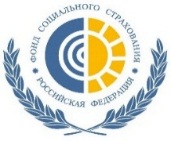          302030, г. Орел, ул. Степана Разина, д. 5
         тел.: (4862) 54-80-80 (приемная), 54-81-10 (пресс-служба)Пресс-релизВ Орловском ФСС подведены итоги кампании по подтверждению основного вида экономической деятельности.
           Ежегодно до 15 апреля все работодатели – юридические лица обязаны направить в территориальные исполнительные органы Фонда документы на подтверждение своего основного вида экономической деятельности (ОВЭД).  В зависимости от него, Фонд социального страхования устанавливает размер  платежа на травматизм, который зависит от класса профессионального риска деятельности, осуществляемой страхователем. Действующие ставки взносов установлены Федеральным законом от 22.12.2005 № 179-ФЗ и варьируются от 0,2 до 8,5 %.           Если ОВЭД не будет подтвержден в установленный срок, организации будет присвоен максимальный тариф из указанных в ЕГРЮЛ.          Поэтому для всех организаций, имеющих наемных работников, так важно соблюсти указанную процедуру и в срок подтверждать данные об ОВЭД.           В рамках кампании 2021 года страхователями Орловской области было подано более 7000 заявлений на подтверждение основного вида экономической деятельности. При этом, 88% страхователей воспользовались дистанционными способами взаимодействия и онлайн сервисами ФСС для подачи заявлений на подтверждение ОВЭД. - Подтверждение  основного вида экономической деятельности в установленные законодательством сроки, позволяет установить минимальную процентную ставку по страхованию сотрудников от несчастных случаев на производстве и сэкономить предприятию существенную сумму на отчислении взносов – пояснил управляющий Орловским региональным отделением Фонда социального страхования Российской Федерации Олег Ревякин. ___________________Информация Орловского регионального отделения Фонда